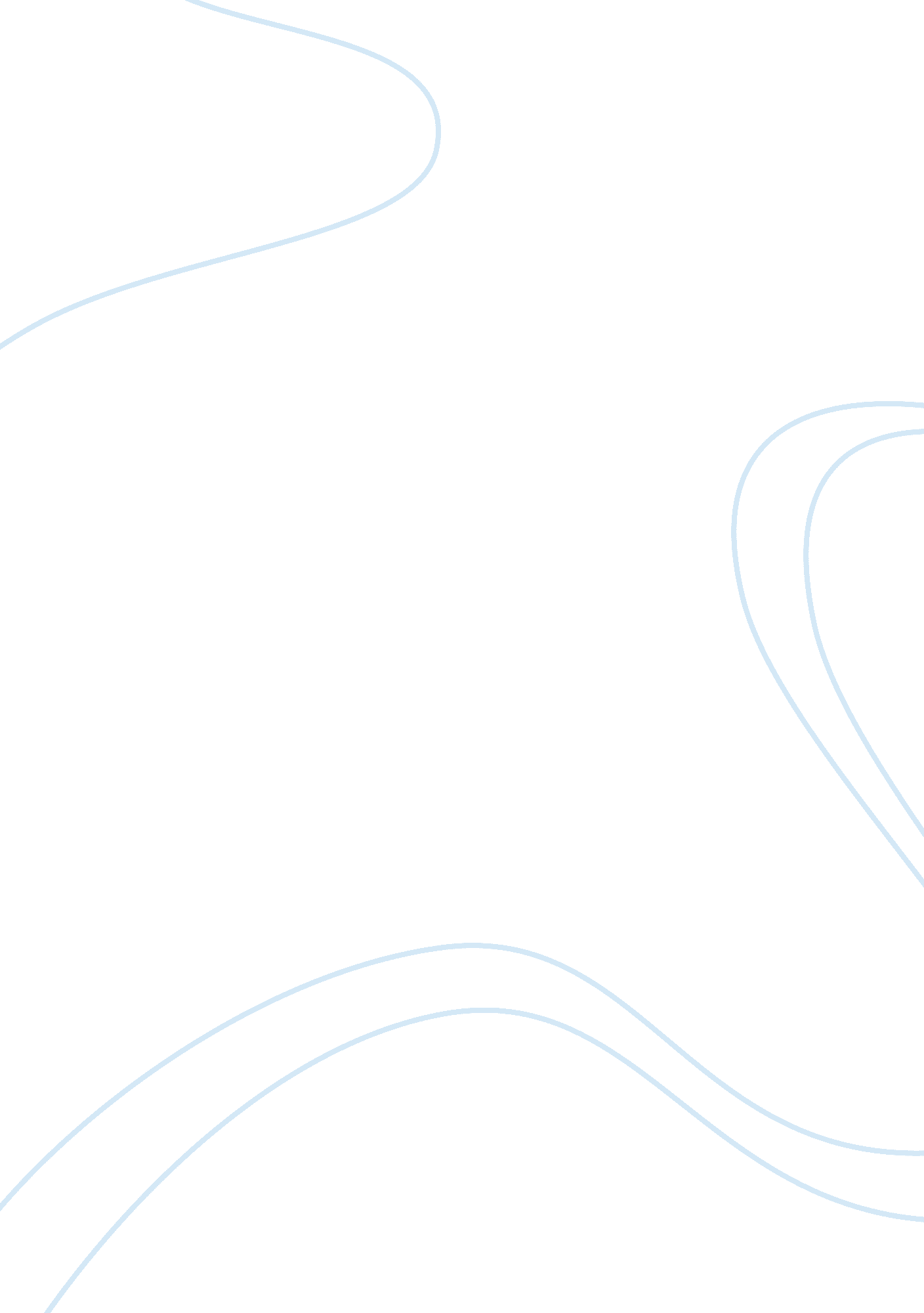 Corrigendum: interleukin-7 induces osteoclast formation via stat5, independent of...Health & Medicine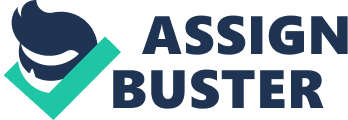 A corrigendum on Interleukin-7 Induces Osteoclast Formation via STAT5, Independent of Receptor Activator of NF-kappaB Ligand 
by Kim JH, Sim JH, Lee S, Seol MA, Ye SK, Shin HM, et al. Front Immunol (2017) 8: 1376. doi: 10. 3389/fimmu. 2017. 01376 In the original article, there was a mistake in the legend forFigure 2as published. Here, the expression “ SFMCs from healthy individuals” should be corrected to “ SFMCs”. The correct legend appears below. The authors apologize for this error and state that this does not change the scientific conclusions of the article in any way. FIGURE 2| Interleukin (IL)-7 induced osteoclast formation in synovial fluid mononuclear cells (SFMCs) from joint fluid of rheumatoid arthritis (RA) patients. SFMCs were cultured with M-CSF (20 ng/mL), RANKL (50 ng/mL), or IL-7 (2 ng/mL) for 10 days by replacing the medium at 3-day intervals with fresh cytokines as described in Figure 1 (left panel). To determine the effect of pretreatment with IL-7, SFMCs were cultured with IL-7 (2 ng/mL) for 3 days, then treated with M-CSF (20 ng/mL), RANKL (50 ng/mL), or IL-7 (2 ng/mL) for 7 days, replacing the medium as described above (right panel). TRAP staining and enumeration were performed as described in Figure 1. Representative images(A)and quantification(B)of TRAP + cells at days 10 and 15 are shown. Results are representative of five independent experiments with five different donors. Bars represent the mean and p values were obtained using the unpaired two-tailed Student’s t -test.(C)Peripheral blood mononuclear cells were cultured on top of dentine disks in 96-well culture plates in the above condition for 30 days. Then, surface roughness was analyzed as described in Figure 1. Results illustrate three independent experiments ( n = 3). Roughness parameter and the number of pits were analyzed as described in Figure 1. The graph represents the mean ± SEM and p values were obtained using the unpaired two-tailed Student’s t -test. The original article was updated. Conflict of Interest Statement The authors declare that the research was conducted in the absence of any commercial or financial relationships that could be construed as a potential conflict of interest. 